Publicado en Malaga el 06/02/2018 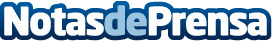 Especial escapadas de San Valentín con Ocio HotelesEste San Valentín se ha convertido en una oportunidad única para muchos socios de Ocio Hoteles. La mayorista hotelera ha preparado una gran cantidad de escapadas románticas a precios reducidos para celebrar San Valentín sin necesidad de que la cartera se resienta. Casi todas las agencias de viajes experimentan un aumento de reservas cuando se acerca el 14 de febrero, pero pocas ofrecen promociones tan completas y económicasDatos de contacto:Laura MorenoNota de prensa publicada en: https://www.notasdeprensa.es/especial-escapadas-de-san-valentin-con-ocio Categorias: Sociedad Entretenimiento Turismo http://www.notasdeprensa.es